Volunteer Online Sales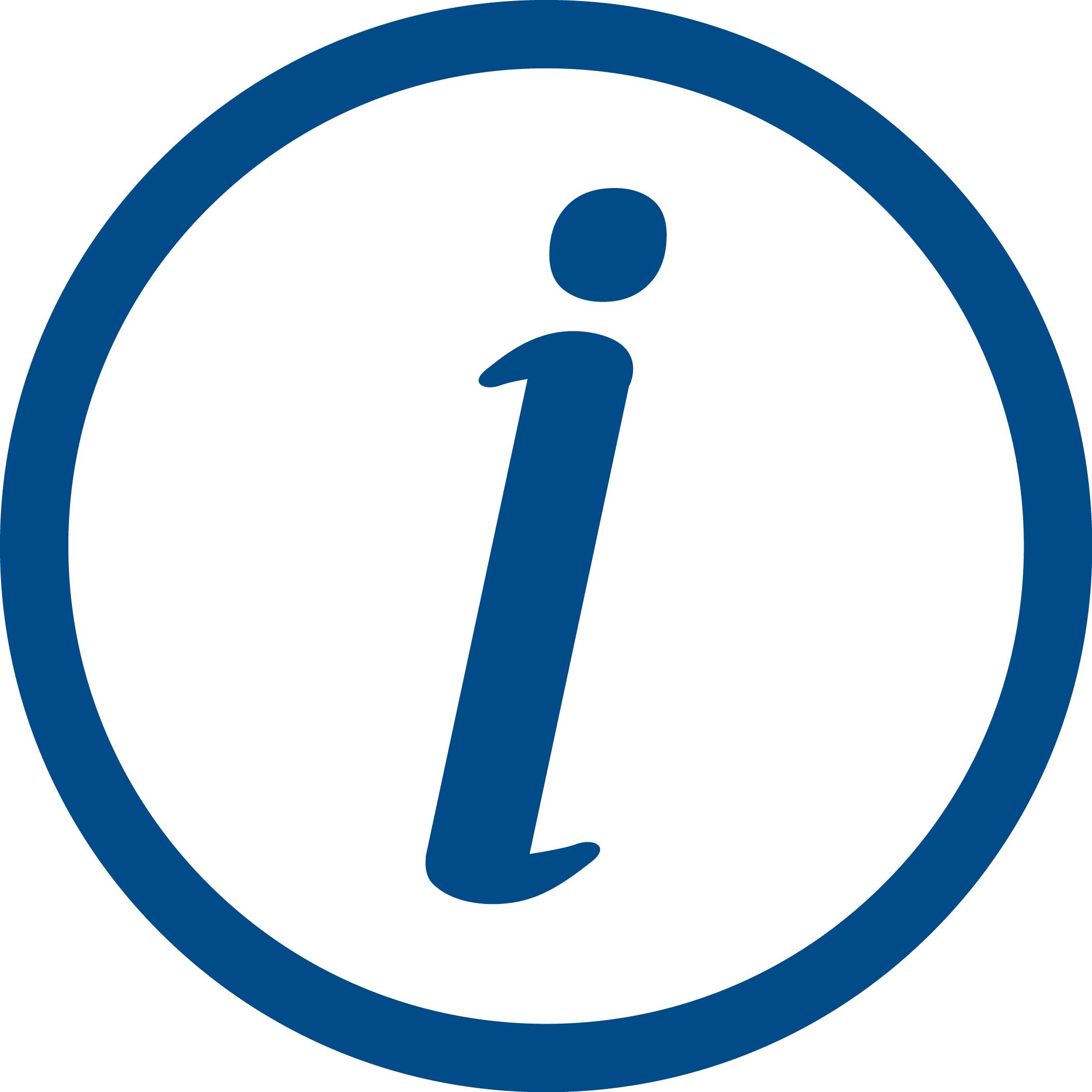 What will you do?help out to maintain our social media presence across all digital channelsset up new and appropriate social media platforms and maintaining existing platforms such as Facebook, Depop and Ebayuse content in a creative and innovative way to promote CAE shops to potential paying customers. increase our brand awareness in the local community.identify trends and optimize performance based on the new upcoming styles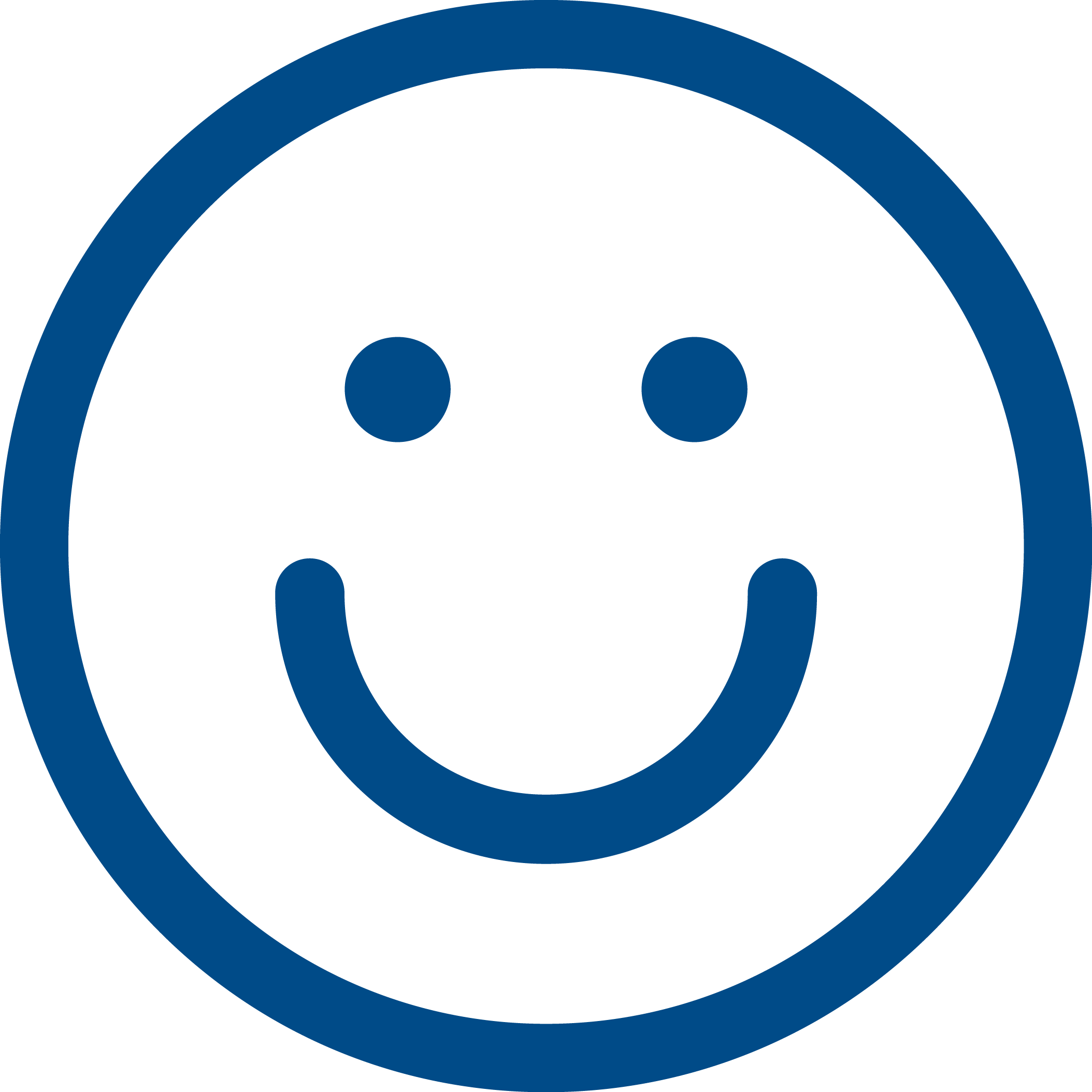 What’s in it for you?build on valuable skills such as communication and customer service and increase your employability meeting new people and being part of a teamgain retail and online skillstravel expenses reimbursed25% discount for purchases in our charity shop increase confidencemake a real difference to people’s lives have a positive impact in your community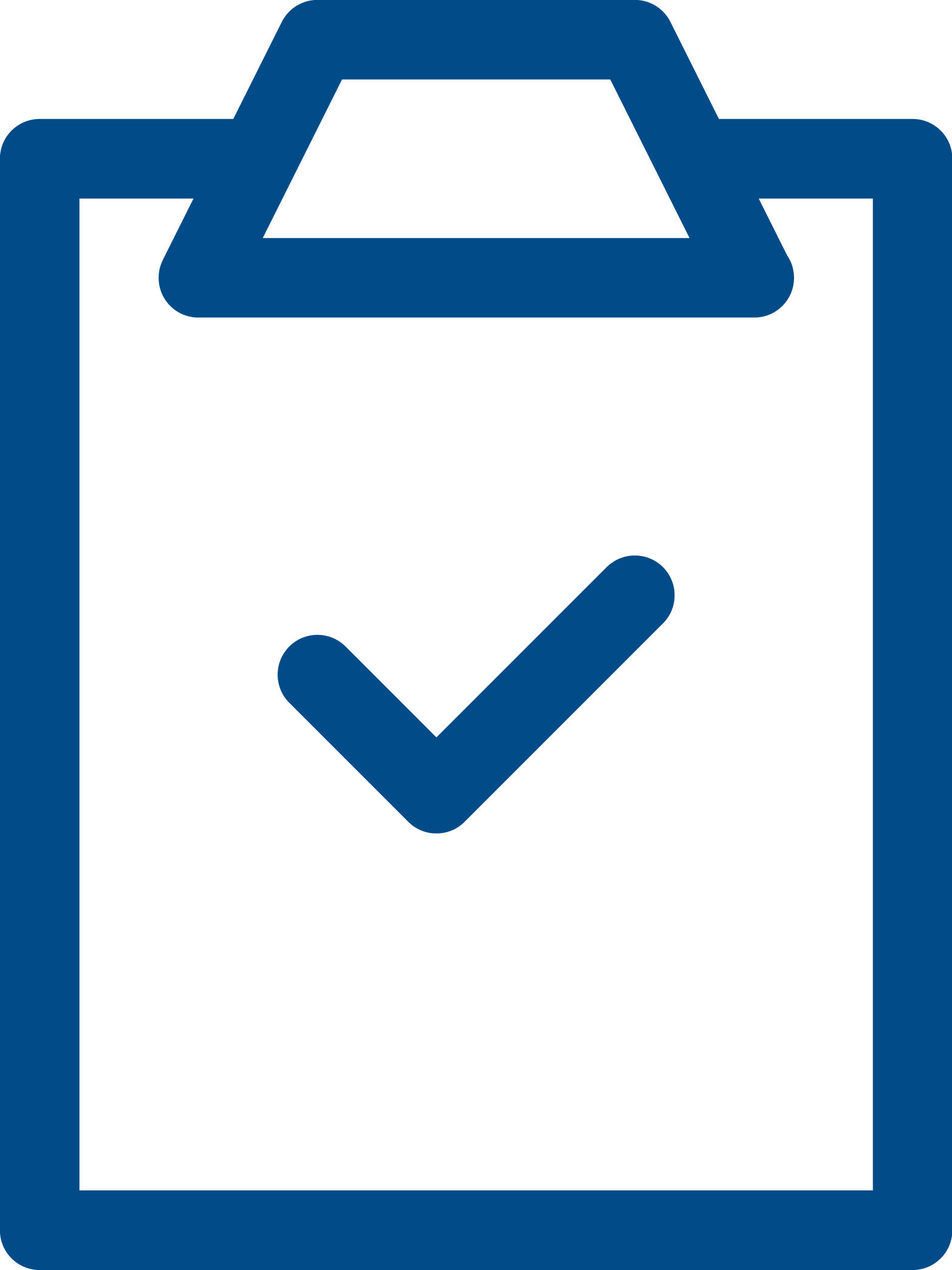 What do you need to have?You don’t need specific qualifications but you’ll need to:good knowledge of social media and media channelsup-to-date with the latest retail trends and best practices onlineability to work as a team good communication skills and written Englishexperience in managing multiple social media platforms 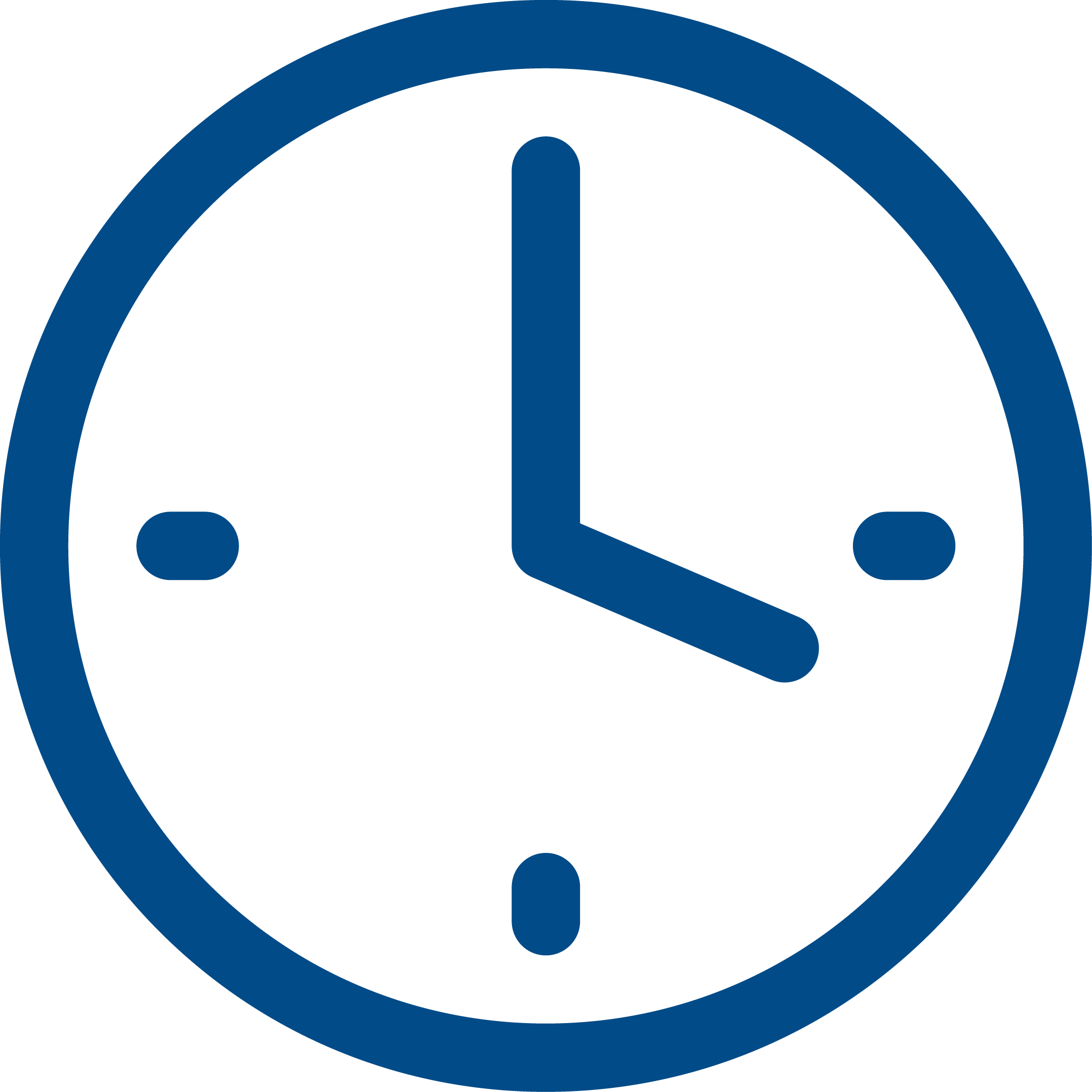 How much time do you need to give?Ideally we ask for 4 hours per week. We can be flexible so come and talk to us.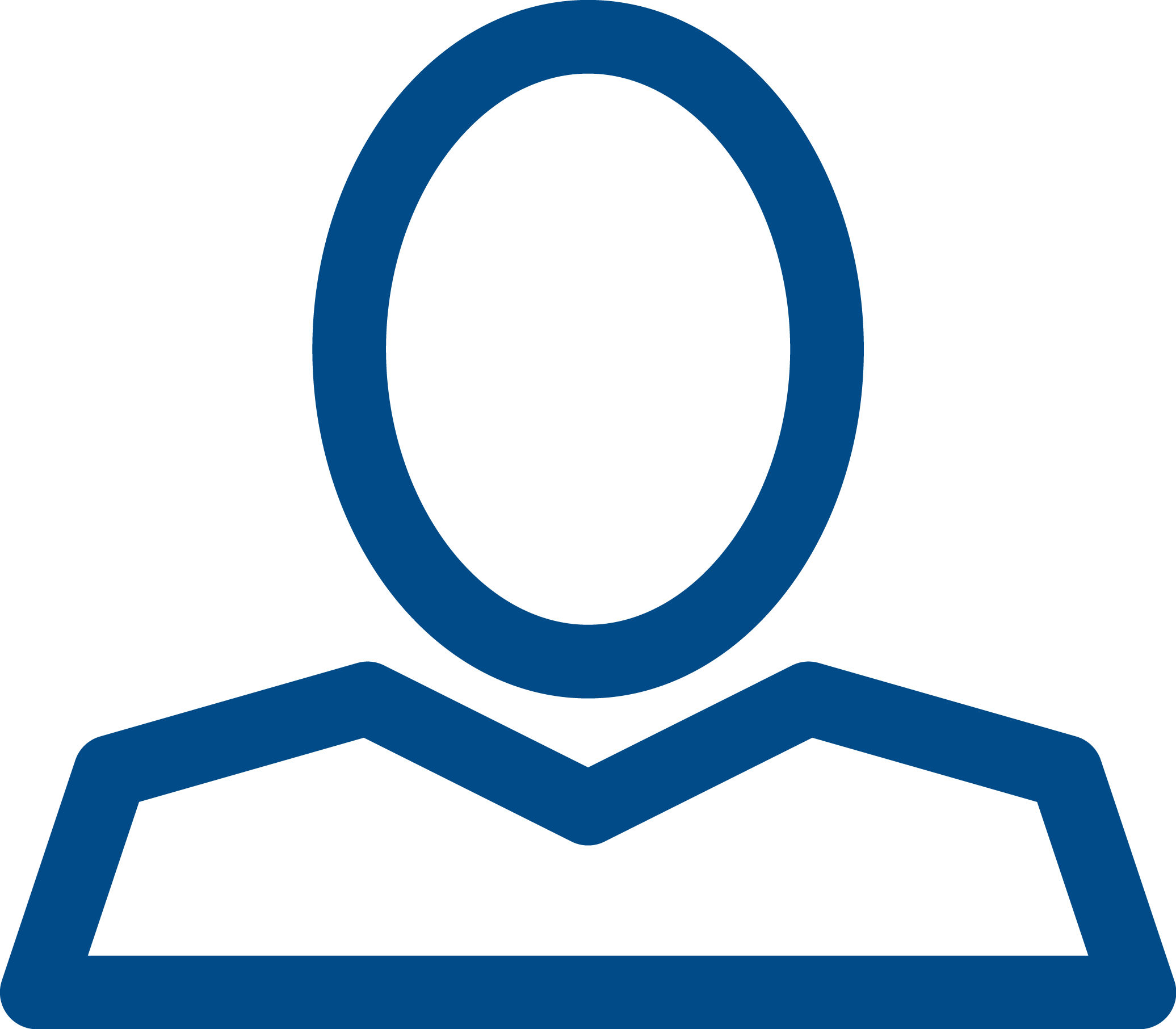 TrainingFull in-house training will be given of operational procedures during your Induction Period.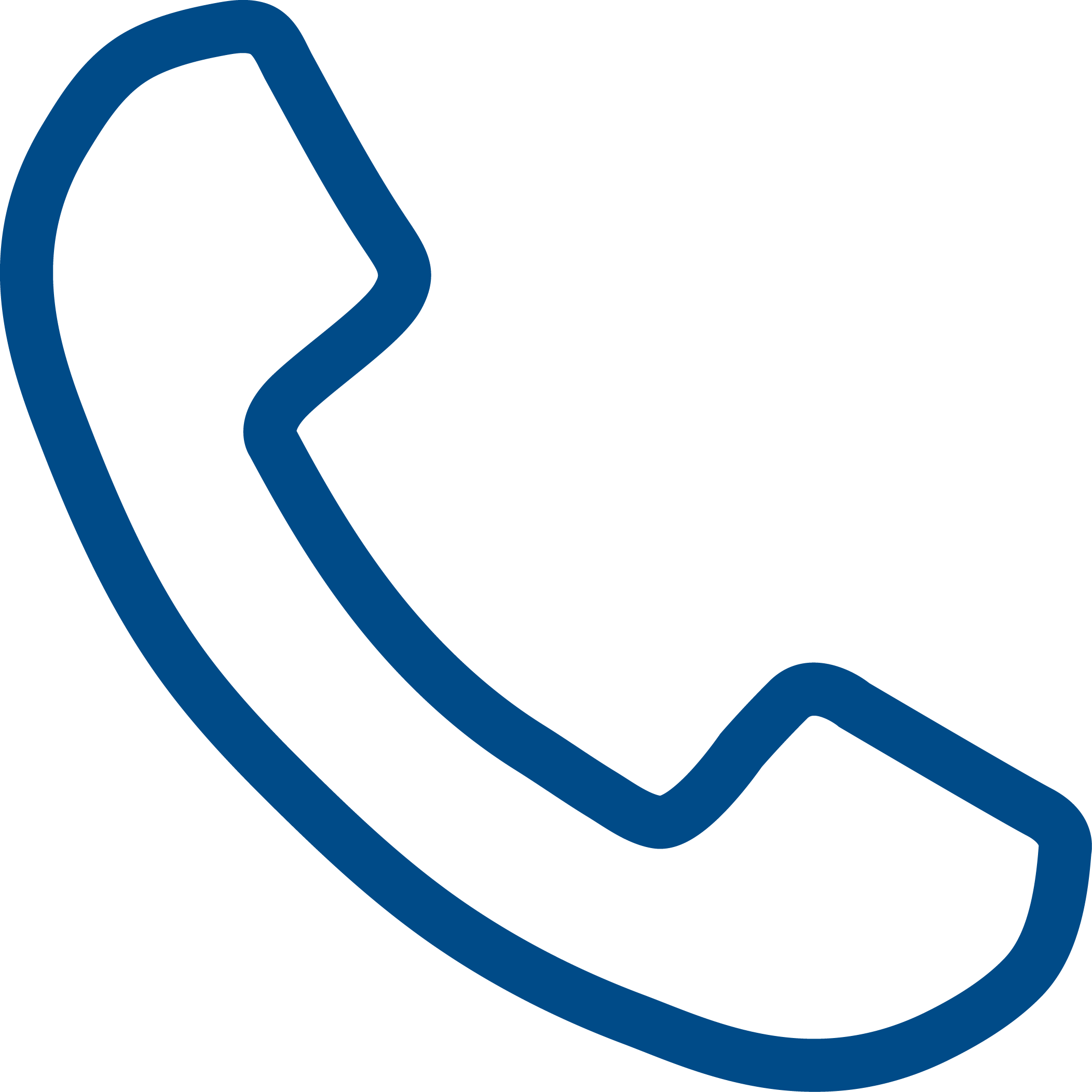 Contact detailsCitizens Advice Enfield Charity Shop 370 Green LanesN13 5PE020 8292 7187theshop370@enfieldcab.org.uk